Private and ConfidentialDear I work for .  The court gave you a Court Order. The court said that you must do some work with us.  This work is called Intensive Supervision and Surveillance (ISS).I need to see you and your parent/guardian for another meeting called a review planning meeting. In our review meeting we will talk about:The work you have done with us so farThe work you still must do with usIdeas for new workAny questions you haveOur rules for the workWe will all make a new plan. This will help us know what to do to help you.The people who work with you may also come to the meeting. Please come to the meeting:Yours sincerelyContact:Add your logo hereDirect Tel:Add your logo hereFax:Add your logo hereemail:Add your logo hereYour ref:Add your logo hereOur ref:Add your logo here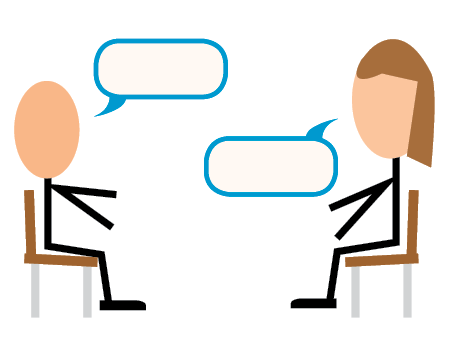 ISS Letter: Review Meeting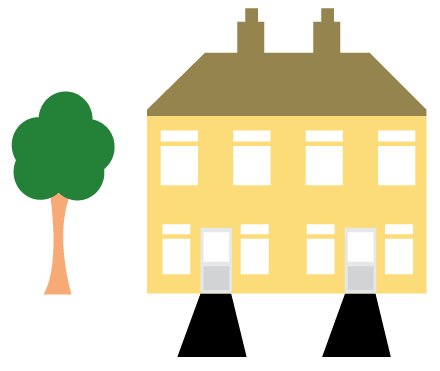 Place: 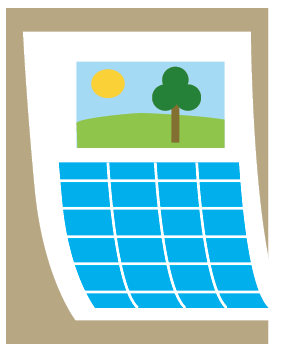 Date: 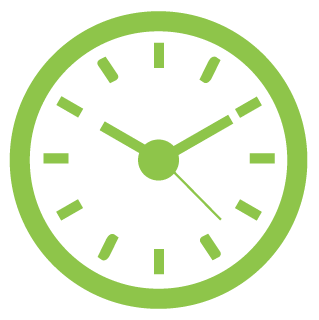 Time: 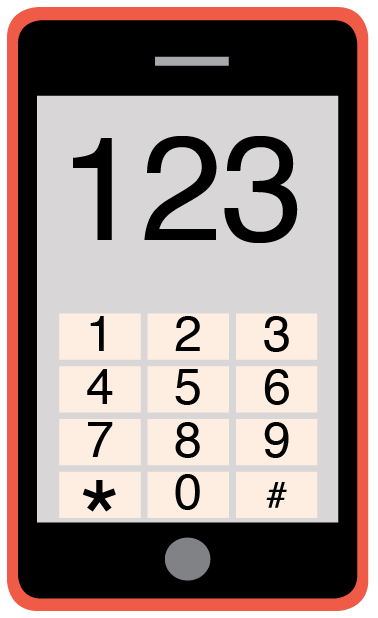 Please phone me on  to talk about any problems you have coming to this meeting.